ПРЕДСТАВЛЕНИЕна участие в  муниципальном конкурсе профессионального мастерства «Профессионал» в Качканарском городском округе в 2016 годуМуниципальное общеобразовательное учреждение «Лицей№6»выдвигает                              Григорьеву Ольгу Юрьевнуна участие в   муниципальном конкурсе профессионального мастерства «Профессионал» в Качканарском городском округе в 2016 годув номинации  Учитель годаКраткие сведения о результатах профессиональной деятельности за 3 годаГригорьева О.Ю.– педагог – профессионал, обладающий способностью гармонично сочетать традиции с инновациями, выстраивающий образовательную практику на принципах системно-деятельностного  подхода.Педагогическая деятельность Ольги Юрьевны была направлена на создание системы работы по формированию  коммуникативной компетентности обучающихся, где в качестве ключевого условия определена  информационно-образовательная среда предмета. При построении собственной образовательной практики Григорьева О.Ю. реализует технологию смыслового (продуктивного) чтения, активно используя при этом потенциал внеурочной деятельности.  Целеустремленность и трудолюбие, а также грамотное управление реализацией задуманного способствовали достижению следующих результатов:- за последние 5 лет уровень развития навыков работы с текстом повысился с 37 % до 56%;- успеваемость по итогам 2012-2015 гг. – 100%;- имеет место позитивная динамика качества знаний у обучающихся по русскому языку с 45% до 60%, по литературе с 71% до 82%;- в ходе ГИА выпускники 9 классов подтвердили и повысили имеющиеся результаты: 2011 год – 82% подтвердили, 18% повысили; 2013 год – 76% подтвердили, 24% повысили;- обучающиеся принимают участие в лицейских олимпиадах и занимают призовые места: Русских Ксения (русский язык 1 место, 2010 год), Завьялова Эвелина (русский язык 1 место, 2011, русский язык 2 место, 2010 и 2012 год), Паницина Валентина (русский язык 2 место, 2011 год), Вычегжанина Екатерина (литература 2 место, 2012 год), Русских Ксения (русский язык 1 место, 2013 год), Писарец Анатасия (литература 2 место,  2013 год); Тесёлкина Алёна, Гордеева Юлия (русский язык 1 место, 2015 год); - активно и результативно участвуют её воспитанники  в конкурсах, смотрах, конференциях различного уровня. Потехин Павел стал призером муниципального этапа Всероссийского конкурса «Живая классика»; Вычегжанина Екатерина стала призером муниципального конкурса «Профессии моей семьи», 2012 год, призер муниципального конкурса «Ребята нашего двора» (литературный конкурс об Афганистане) в номинации «Афганистан болит в моей душе», 2013 год;- обучающиеся ежегодно выступают на Научно-практических конференциях: 2011 год Малышев Алексей (1 место, лицейский уровень), 2013 Вычегжанина Екатерина, Лебедькова Валерия (1 место, лицейский уровень);- ежегодно активно и результативно обучающиеся участвуют в дистанционных предметных олимпиадах и конкурсах   УрФО (Вычегжанина Екатерина, Волынкин Никита, Писарец Анастасия, Юферева Юлия стали дипломантами 3 степени по русскому языку, 2013 год, 2014 год); Всероссийском конкурсе «Русский медвежонок – языкознание для всех» (Вахрушев Владимир – 1 место и Дмитриев Александр – 2 место по лицею, 2010 год, Писарец Анастасия – 1 место по лицею, 2011 год, Вычегжанина Екатерина – 1 место и Черепанова Евгения – 2 место по лицею, 2012 год, Вычегжанина Екатерина – 1 место и Завьялова Эвелина – 2 место по лицею, 2013 год).Подтверждением результативности  работы Ольги Юрьевны в качестве классного 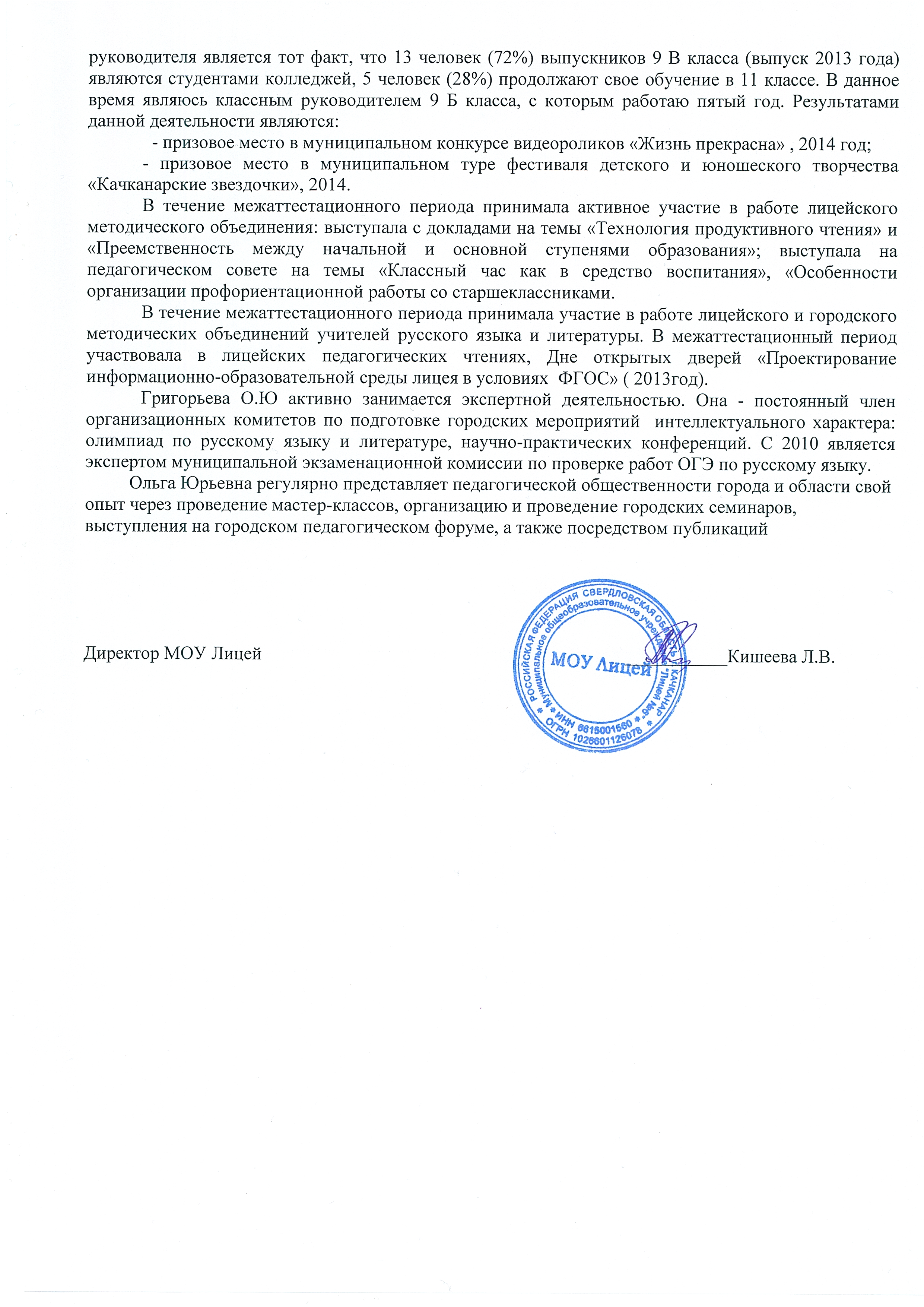 